Stała dysocjacji.Stała dysocjacji opisuje dysocjację słabych elektrolitów, jest to- stała równowagi między jonami a cząsteczkami niezdysocjowanymi- określa stosunek iloczynu jonów do stężenia cząsteczek niezdysocjowanych-podaje się ja jako wielkość bezwymiarowąStała dysocjacji dla równania reakcji AB A+  +  B- 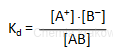 [A+, B-] –stężenia molowe produktów w stanie równowagi[AB] –stężenie molowe substratów w stanie równowagi, czyli cząsteczek niezdysocjowanychStężenia molowe podnosi się do potęg równym liczbowo współczynnikom stechiometrycznym w równaniu reakcji.Stała dysocjacji nie zależy od stężenia elektrolitu, ale od temperatury.Przykłady HClO  H+ + Cl-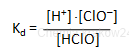 Ca(OH)2Ca2+  + 2OH-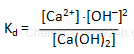 Ogólne wyrażenia na stałą dysocjacji słabego kwasu i słabej zasady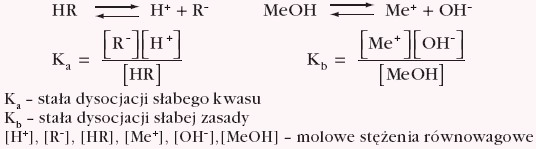 Dla elektrolitów mocnych, które są prawie w całości zdysocjowane nie podaje się wartości stałych dysocjacji (mianownik w równaniu na stała dysocjacji jest równy zero).Im wyższa jest wartość stałej dysocjacji tym bardziej zdysocjowany (mocniejszy) jest elektrolit.